財團法人罕見疾病基金會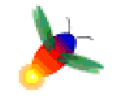 104年 原發性肺動脈高壓症 病友聯誼活動親愛的病友，您好！今年度原發性肺動脈高壓症病友聯誼活動，即將於4月份在彰化基督教醫院舉辦，此次活動邀請到台中榮民總醫院王國陽醫師、以及彰化基督教醫院李孟倫醫師，與病家們分享疾病照護方法，另外也邀請心理師來分享面臨疾病該如何心理調適、尋求心理支持。歡迎罕病朋友踴躍報名！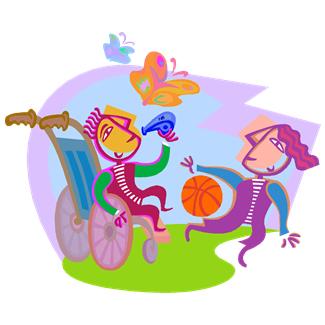 主辦單位：財團法人罕見疾病基金會協辦單位：彰化基督教醫院時間：104年4月18日(六) 13:00-16:30地點：彰化基督教醫院-福懋大樓3樓F031會議室      (彰化市建寶街20號) 參與對象：原發性肺動脈高壓症病友與家屬活動流程：報名方式：請填妥報名表後，以下列方式報名傳真至04-22369853 ，並來電確認。郵寄至404台中市北區進化北路238號7樓之5。至本會網站《最新消息》下載報名表，E-mail至 ps11@tfrd.org.tw，並來電確認。洽詢電話：04-22363595分機15 吳宛芝 社工員◎交通方式：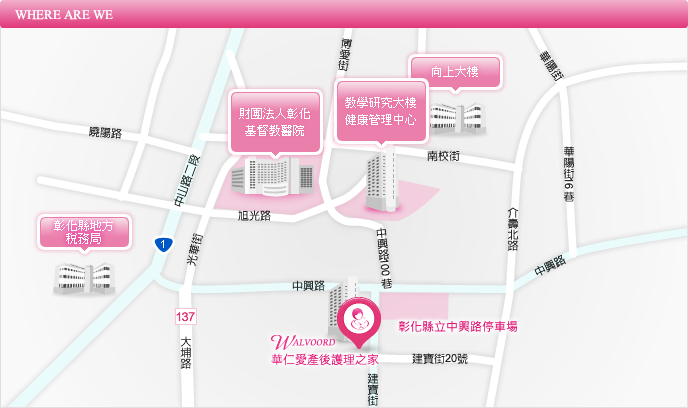 104年原發性肺動脈高壓病友聯誼 報名表時間主題講師12:45-13:00報到、相見歡罕病基金會13:00-13:45疾病照護與治療藥物台中榮民總醫院心臟科主任王國陽醫師13:45-14:00茶敘14:00-15:00認識原發性肺動脈高壓症彰化基督教醫院小兒心臟科主任李孟倫醫師15:00-16:00罹病心理調適與紓壓方法彰化基督教醫院 鹿東分院賴盈希 臨床心理師16:00-16:30聯誼交流聯誼會會長黃文照先生16:30~大合照、賦歸病友姓名：生日：(保險用)生日：(保險用)飲食：   □葷     □素飲食：   □葷     □素病友姓名：身分證字號：(保險用)身分證字號：(保險用)連絡電話：連絡電話：家屬姓名(若無則免填)關 係身分證字號生 日飲 食□葷   □素□葷   □素□葷   □素通訊地址：通訊地址：通訊地址：通訊地址：通訊地址：輔具使用：□無  □普通輪椅  □特製輪椅  □電動輪椅   □其他___________輔具使用：□無  □普通輪椅  □特製輪椅  □電動輪椅   □其他___________輔具使用：□無  □普通輪椅  □特製輪椅  □電動輪椅   □其他___________輔具使用：□無  □普通輪椅  □特製輪椅  □電動輪椅   □其他___________輔具使用：□無  □普通輪椅  □特製輪椅  □電動輪椅   □其他___________特殊需求：□需志工陪同照顧者： 共____人，年齡：    歲    其他：_________________特殊需求：□需志工陪同照顧者： 共____人，年齡：    歲    其他：_________________特殊需求：□需志工陪同照顧者： 共____人，年齡：    歲    其他：_________________特殊需求：□需志工陪同照顧者： 共____人，年齡：    歲    其他：_________________特殊需求：□需志工陪同照顧者： 共____人，年齡：    歲    其他：_________________※活動期間是否同意本會志工及工作人員進行拍照或錄影等紀錄，並放置於網站及會刊上。  □同意   □不同意※活動期間是否同意本會志工及工作人員進行拍照或錄影等紀錄，並放置於網站及會刊上。  □同意   □不同意※活動期間是否同意本會志工及工作人員進行拍照或錄影等紀錄，並放置於網站及會刊上。  □同意   □不同意※活動期間是否同意本會志工及工作人員進行拍照或錄影等紀錄，並放置於網站及會刊上。  □同意   □不同意※活動期間是否同意本會志工及工作人員進行拍照或錄影等紀錄，並放置於網站及會刊上。  □同意   □不同意其他問題及建議：其他問題及建議：其他問題及建議：其他問題及建議：其他問題及建議：